LEVEL 2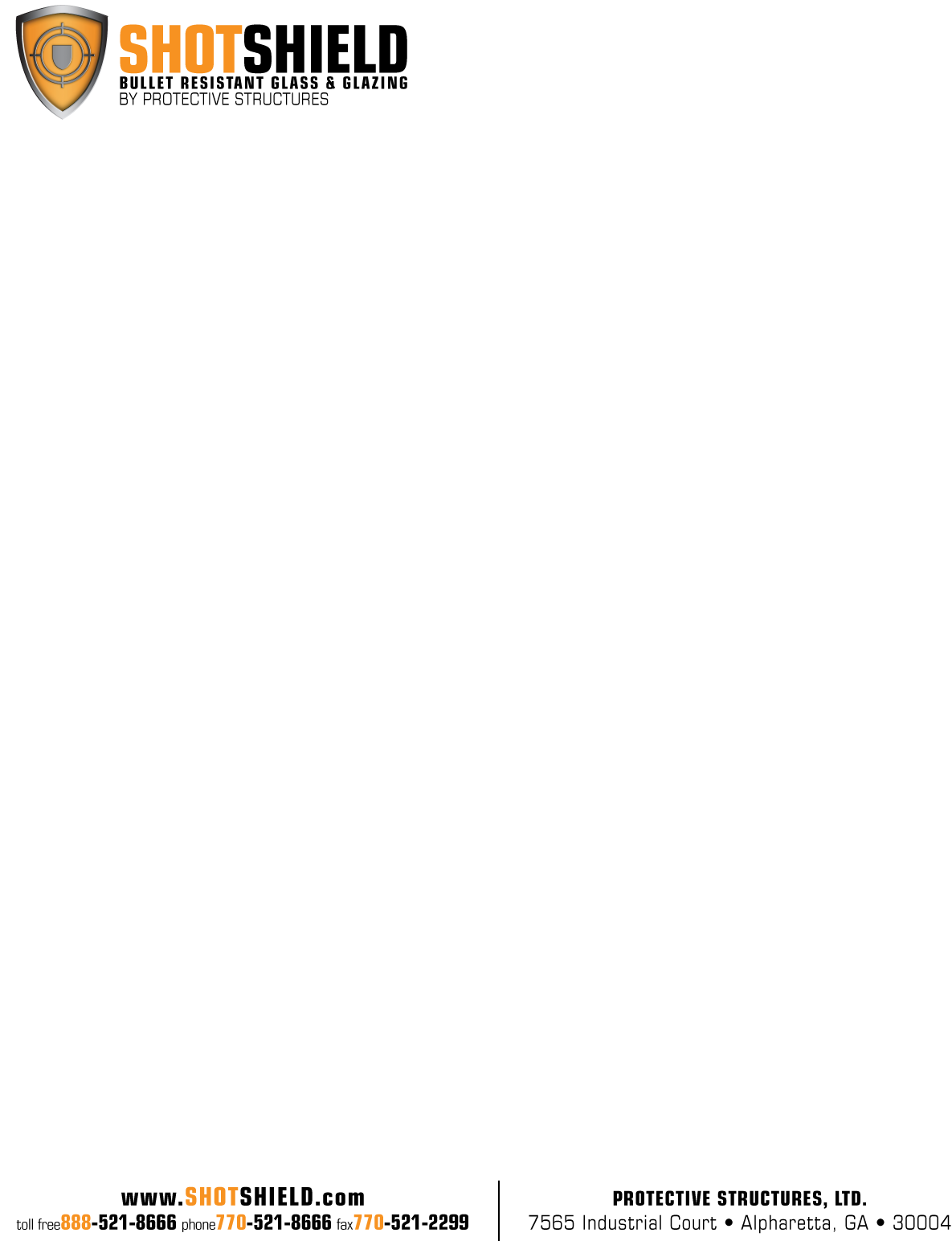 HP 1.25For thin, light, crystal-clear protection against high-power handguns, it’s tough to beat HP 1.25.  It protects against handguns such as the .357 magnum and others with a muzzle energy of 548 to 663 foot-pounds.  Polycast SAR Super Abrasion-Resistant coating is standard.TYPICAL PROPERTIES OFPOLYCAST® SAR™ HP 1.25(UL LEVEL 2)Code ratings and Standards:	Meets the test requirements of Building Code class CC2,	ANS, Z97.1-Safety Glazing Material,	ANS, Z26.1-Motor Vehicle Safety Glazing Material,	Dade County Approval, Federal Specification L-P-391D+ ASTM D 4802.Maximum Continuous Service Temperature:	170° FMinimum Continuous Service Temperature:	-26° F (lowest temperature tested for bullet-resistance)